Calculating Target Heart RateTarget Heart Rate (THR)Maximum Heart Rate (MHR)Beats per minute (BPM)THR Zone for P.E. should be between 70-85% of your maximum target zone.Calculation:Formula: 220-your age= Maximum Heart Rate                                     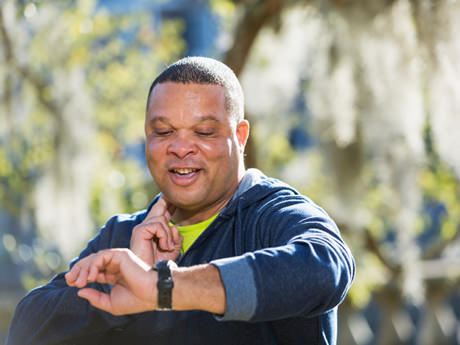 220-11= 209 beats per minute220-12= 208 beats per minute                                220-13= 207 beats per minute220-14= 206 beats per minute220-15= 205 beats per minuteTHEN/NEXT:Take your Maximum Heart Rate TIMES (X) 70% (target heart rate %)Take your Maximum Heart Rate TIMES (X) 85% (target heart rate %)Example:A 12-year old would use the following calculation:220-12(age)=208 beats per minute (bpm)208 (BPM) X 70% (target heart rate %/workout level) = 145 beats per minute208 X 85% (target heart rate %/workout level) = 177 beats per minuteThis person’s target heart rate zone is 145 bpm to 177 bpm.To be in their target heart rate (THR) zone during their workout this individual would need to workout at a level that results in their heart beating 145 to 177 beats per minute.In PE class we will do a pulse check for 6 seconds and add a Zero to our result.  For example: if your pulse count in 6 seconds is 15, then add a zero to the 15, which would result in 150 beats in 1 minute.  Since 150 beats per minute falls within the range 145 to 177 beats per minute, this individual falls within their target heart rate  .